ATTENTION STONY BROOK PEDIATRIC PATIENTS/GRADUATING SENIORSWE WILL BE ACCEPTING APPLICATIONS FOR OUR SIXTH ANNUAL STONY BROOK PEDIATRICS TRADE/EDUCATIONAL SCHOLARSHIPPLEASE SUBMIT THE FOLLOWING INFORMATION FOR REVIEW BY OUR MEDICAL BOARD:-TRADE SCHOOL YOU WILL BE ATTENDING OR TRADE YOU WILL BE WORKING IN -ONE PAGE ESSAY DISCUSSING WHY YOU HAVE CHOSEN TO STUDY OR WORK IN YOUR FIELD OF CHOICE.-PLEASE MAIL OR DROP OFF AT THE OFFICE ATTENTION PRACTICE MANAGERDEADLINE FOR SUBMISSION IS JUNE 1, 2024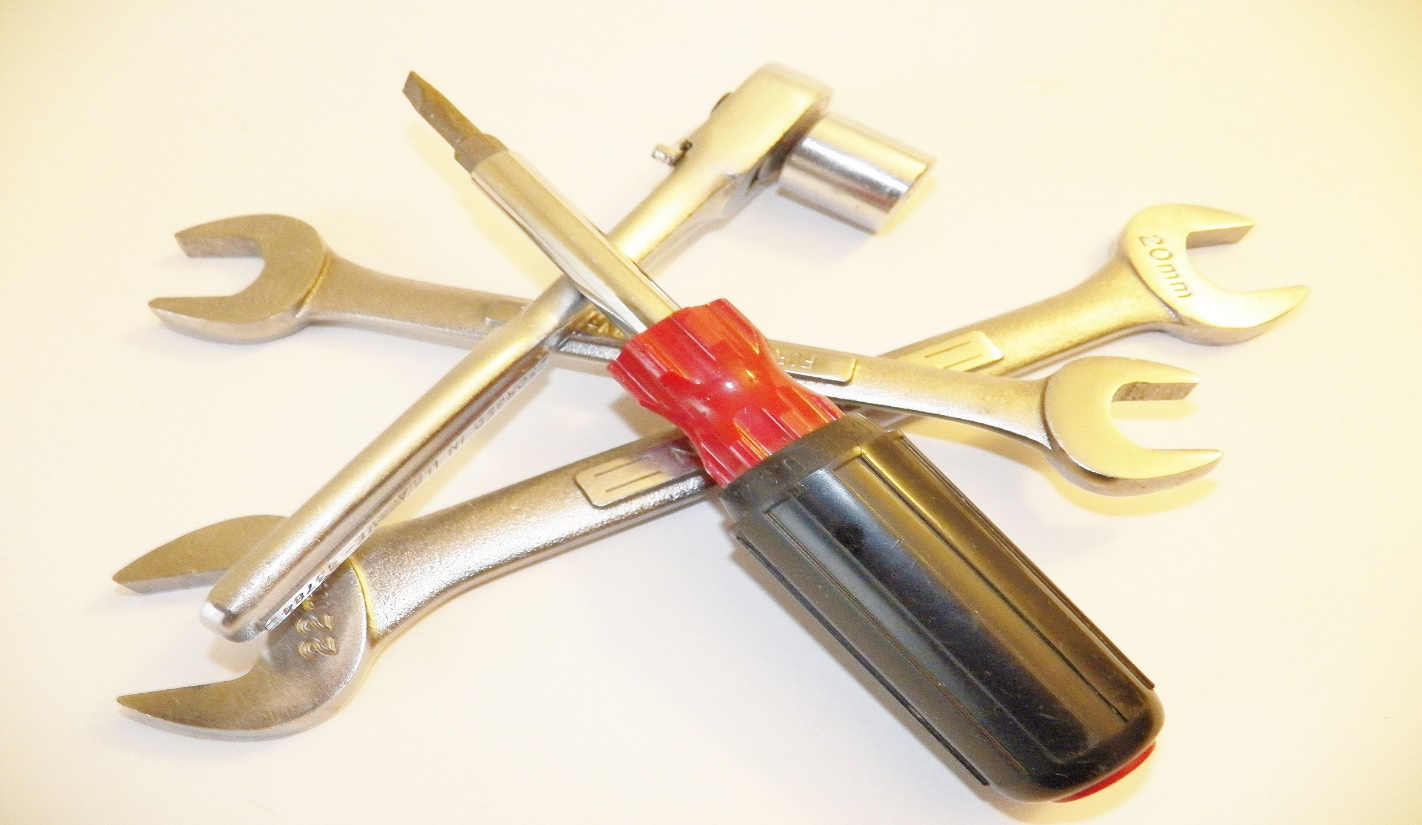 